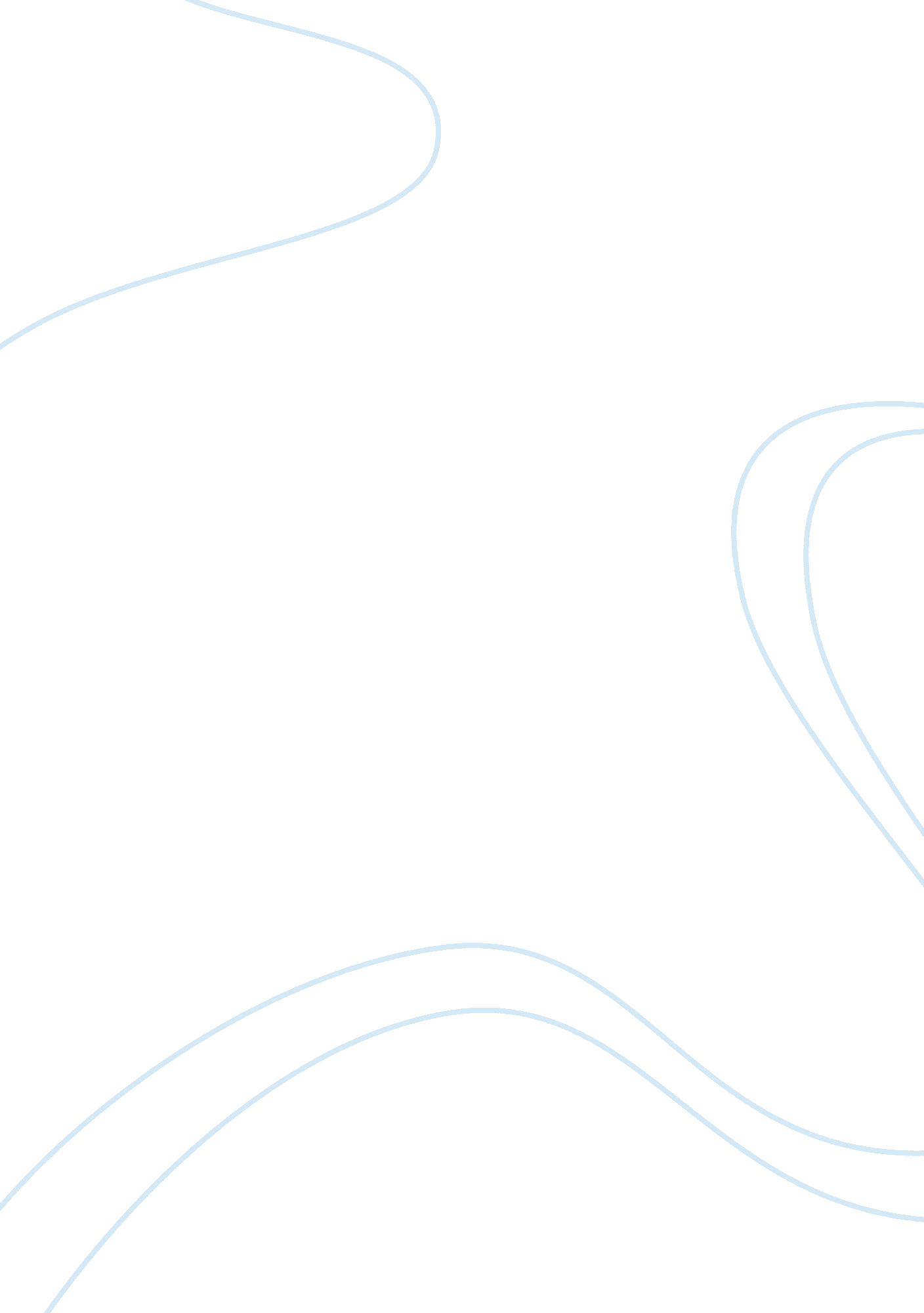 Think and grow rich essay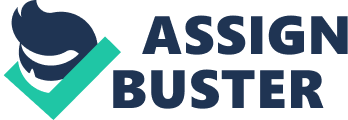 Think and Grow RichThink and Grow Rich written by Napoleon Hill is one of the finest books on the field of motivational writing. The book helps the readers realize their potentials and cultivate these potentials in order to reach their ultimate goal in life. Napoleon Hill was able to include techniques and principles that will help a person become wealthy. Also included in the book are several exercises that are designed to develop the required skills towards success. The main ideas in the book are divided into 13 chapters consists of the principles and steps towards optimum achievement. Chapter 1 discusses the beginning of all achievements-desire. Hill believes that a person’s burning desire or impulse is the one of the most important part of starting a successful journey towards success. Every failure in the journey is always part of the process and do not bother a person with burning desire. In fact, failures become a steeping-stone towards ultimate achievement. This chapter also includes couple of stories of common people who become triumphant in the end despite the trials and failures they had encountered. The next chapter talks about desire- the visualization and belief of the attainment of the desire. Another term used for absolute confidence, faith can be developed after all of Hill’s thirteen principles have been realized and developed. According to the book, when a person has his faith in his beliefs then the ultimate desire will be partially achieved. The third step towards riches is discussed in the third chapter. In this chapter, the term auto-suggestion was used to define all suggestions given to the individual by his self until it reaches his subconscious mind. There are no thoughts considered to enter the subconscious mind without the use of the auto-suggestion. The repetition of auto-suggestion feed the subconscious mind and in return the subconscious mind acts according to the suggestion naturally. Specialized knowledge is the main focus of chapter 4 which talks about the benefits that special knowledge could give in an individual towards riches. According to Hill, knowledge can not magnetize riches unless it is structured and specialized. Specialized knowledge by a person can be combined with ideas and principles together with a well-organized plan towards riches. Chapter 5 talks about the imagination skill of man which can be use in developing something towards success. The imaginative skills of man are said to create anything that was desired by a person. There are two forms of imagination: synthetic imagination and creative imagination. Synthetic imagination is the combination of conventional/old experiences and materials to create a particular plan towards achievement. Creative imagination on the other hand, has direct communication with the infinite intelligence. Hill also believed that the creative imagination of man can be a faculty of inter-connection with the subconscious mind of others. The remaining steps in each chapter of the book includes: organized planning, decision, persistence, power of the master mind, the sex transmutation motivation, the subconscious mind, the brain and the sixth sense. At the end, all the steps in the book can be evaluated and put into test through acting upon it. All these principles created by Hill is only a guideline towards riches based on actual experiences. Thus, through this book, riches can also be attained by any person no matter how difficult or impossible it is. 